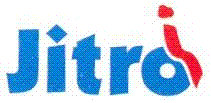 VEŘEJNÝ ZÁVAZEKPOSLÁNÍ Posláním služby Chráněného bydlení JITRO je podporovat lidi s mentálním postižením v běžném životě tak, aby s podporou asistenta mohli bydlet samostatně a využívat příležitostí místní komunity.CÍLE 	Lidé, kteří využívají službu, žijí běžným způsobem života podle svých přání 
a možností. Starají se o domácnost, tráví volný čas podle svých představ, využívají běžné služby v komunitě, prožívají vztahy.Lidé, kteří využívají službu, samostatně nebo s přiměřenou podporou, rozhodují 
o svém životě.CÍLOVÁ SKUPINASlužba je určenalidem od 18 let (věk pro přijetí je 18 – 64 let)s lehkým až středně těžkým mentálním postižením, s kombinovaným postižením, z něhož určující pro poskytovanou podporu je postižení mentální. Službu nemůžeme poskytnout lidem vyžadujícím vysokou míru potřebné podpory, kterou způsobuje jejich zdravotní postižení (např. vážná forma epilepsie, těžké zrakové nebo sluchové postižení). Nejsme schopni poskytovat sociální službu lidem vyžadujícím bezbariérové prostředí.ZÁSADYindividuální přístup zaměřený na člověka respektování uživatele a jeho práv spolupráce s jeho širším okolím s rodinou a přáteliběžné prožívání rytmu dne, týdne, rokurozlišování oblasti práce od oblasti bydlení a volného časuSeznámení s dokumentem:VEŘEJNÝ ZÁVAZEK Veřejný závazek  Veřejný závazek  Veřejný závazek  Veřejný závazek  Veřejný závazek Zpracoval: Dana Vaňková. Škrabalová NaděždaDatum: 25. 3. 2014Podpis:Schválil: Ing. Anna TaclováDatum: 25. 3. 2014Podpis:Platnost od: 1. 7. 2015	Platnost od: 1. 7. 2015	Platnost od: 1. 7. 2015	Platnost od: 1. 7. 2015	Platnost od: 1. 7. 2015	Platnost pro: všechny zaměstnancePlatnost pro: všechny zaměstnancePlatnost pro: všechny zaměstnancePlatnost pro: všechny zaměstnancePlatnost pro: všechny zaměstnanceDatum provedené revize, podpis zpracovatele, příp. popis podstatných změn: 1.9.2018 úprava cílové skupiny (věk, kombinované postižení) – Škrabalová NaděždaDatum provedené revize, podpis zpracovatele, příp. popis podstatných změn: 1.9.2018 úprava cílové skupiny (věk, kombinované postižení) – Škrabalová NaděždaDatum provedené revize, podpis zpracovatele, příp. popis podstatných změn: 1.9.2018 úprava cílové skupiny (věk, kombinované postižení) – Škrabalová NaděždaDatum provedené revize, podpis zpracovatele, příp. popis podstatných změn: 1.9.2018 úprava cílové skupiny (věk, kombinované postižení) – Škrabalová NaděždaDatum provedené revize, podpis zpracovatele, příp. popis podstatných změn: 1.9.2018 úprava cílové skupiny (věk, kombinované postižení) – Škrabalová NaděždaProhlašuji, že výše uvedený dokument jsem přečetl/a, s obsahem jsem srozuměn/a
a postupy v něm uvedené budu při své práci dodržovat.Prohlašuji, že výše uvedený dokument jsem přečetl/a, s obsahem jsem srozuměn/a
a postupy v něm uvedené budu při své práci dodržovat.Titul, jméno, příjmení (tiskacím)Datum/podpis